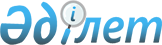 О признании утратившими силу некоторых постановленийПостановление акимата Житикаринского района Костанайской области от 3 октября 2016 года № 319      В соответствии со статьей 46 Закона Республики Казахстан от 6 апреля 2016 года "О правовых актах" акимат Житикаринского района ПОСТАНОВЛЯЕТ:

      Признать утратившими силу постановления акимата по перечню, согласно приложению к настоящему постановлению.

 Перечень утративших силу постановлений акимата      1. Постановление акимата от 3 января 2008 года № 29 "Об оказании дополнительных видов социальной помощи инвалидам" (зарегистрировано в Реестре государственной регистрации нормативных правовых актов под № 9-10-88, опубликовано 22 февраля 2008 года в газете "Житикаринские новости").

      2. Постановление акимата от 9 января 2008 года № 43 "Об установлении социальных выплат участникам, инвалидам Великой Отечественной войны и лицам, приравненнным к ним" (зарегистрировано в Реестре государственной регистрации нормативных правовых актов под № 9-10-89, опубликовано 15 февраля 2008 года в газете "Житикаринские новости").

      3. Постановление акимата от 17 июля 2008 года № 568 "О внесении изменений в постановление акимата от 3 января 2008 года № 29 "Об оказании дополнительных видов социальной помощи инвалидам" (зарегистрировано в Реестре государственной регистрации нормативных правовых актов под № 9-10-99, опубликовано 5 и 19 сентября 2008 года в газете "Житикаринские новости").

      4. Постановление акимата от 17 июля 2008 года № 569 "О внесении изменения в постановление акимата от 9 января 2008 года № 43 "Об установлении социальных выплат участникам, инвалидам Великой Отечественной войны и лицам, приравненным к ним" (зарегистрировано в Реестре государственной регистрации нормативных правовых актов под № 9-10-100, опубликовано 5 и 19 сентября 2008 года в газете "Житикаринские новости").


					© 2012. РГП на ПХВ «Институт законодательства и правовой информации Республики Казахстан» Министерства юстиции Республики Казахстан
				
      Аким района 

А. Ибраев
Приложение
к постановлению акимата
от 3 октября 2016 года
№ 319